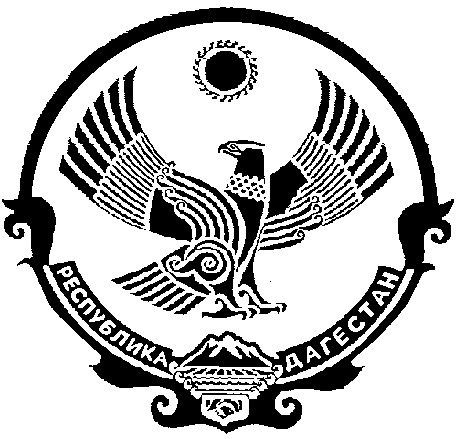 Агентство по охране культурного наследия Республики Дагестан ГбУ «Республиканский  центр охраны памятников истории, культуры и архитектуры»367010 г. Махачкала ул.Гусейнова,26             тел.69-21-06   e-mail: RZOPIK@mail.ru                                  Приказ                               №_13_                                              «30»_мая_2018г.                                                                           О назначении должностного лица, ответственного за осуществление закупок (контрактного управляющего) для нужд ГБУ «Республиканский центр охраны памятников истории, культуры и архитектуры» 

В целях организации деятельности ГБУ «Республиканский центр охраны памятников истории, культуры и архитектуры» при осуществлении закупок для собственных нужд, в соответствии со статьей 38 Федерального закона от 5 апреля 2013 г. №44-ФЗ «О контрактной системе в сфере закупок товаров, работ, услуг для обеспечения государственных и муниципальных нужд» приказываю:

1. Назначить главного бухгалтера ГБУ «Республиканский центр охраны памятников истории, культуры и архитектуры» П.Ш. Адалаеву  ответственным за осуществление закупок (контрактным управляющим), включая исполнение каждого контракта, в ГБУ «Республиканский центр охраны памятников истории, культуры и архитектуры».
2. Возложить на главного бухгалтера ГБУ «Республиканский центр охраны памятников истории, культуры и архитектуры» П.Ш. Адалаеву следующие функции и полномочия:
- разработка плана закупок, осуществление подготовки изменений для внесения в план закупок, размещение в единой информационной системе плана закупок и внесенных в него изменений;- разработка плана-графика, осуществление подготовки изменений для внесения в план-график, размещение в единой информационной системе плана-графика и внесенных в него изменений;- осуществление подготовки и размещения в единой информационной системе извещений об осуществлении закупок, документации о закупках и проектов контрактов;- обеспечение осуществления закупок, в том числе заключения государственных контрактов;- участие в рассмотрении дел об обжаловании результатов определения поставщиков (подрядчиков, исполнителей) и осуществление подготовки материалов для выполнения претензионной работы;- организация в случае необходимости на стадии планирования закупок консультаций с поставщиками (подрядчиками, исполнителями) и участие в таких консультациях в целях определения состояния конкурентной среды на соответствующих рынках товаров, работ, услуг, определения наилучших технологий и других решений для обеспечения государственных нужд;- осуществление иных полномочий, предусмотренных Федеральным законом от 5 апреля 2013 г. № 44-ФЗ «О контрактной системе в сфере закупок товаров, работ, услуг для обеспечения государственных и муниципальных нужд», в том числе в части нормирования в сфере закупок и принятия участия в ведомственном контроле.

3. Возложить на главного бухгалтера ГБУ «Республиканский центр охраны памятников истории, культуры и архитектуры» П.Ш. Адалаеву персональную ответственность в пределах осуществляемых полномочий.

4. Утвердить положение о контрактном управляющем ГБУ «Республиканский центр охраны памятников истории, культуры и архитектуры».

5. Признать утратившим силу приказ ГБУ «Республиканский центр охраны памятников истории, культуры и архитектуры» от  16.05.2018 г.  № 11 .

6. Главному специалисту Иминовой Б.С. обеспечить размещение настоящего приказа на официальном сайте ГБУ «Республиканский центр охраны памятников истории, культуры и архитектуры» в информационно-телекоммуникационной сети Интернет.
7. Контроль за выполнением настоящего приказа оставляю за собой.   Директор                                                  Р.Гаджиев С приказом ознакомлены:Адалаева П.Ш.Иминова Б.С.Утверждено
приказом ГБУ «Республиканский центрохраны памятников истории, культурыи архитектуры»
от    мая 2018 г. №Положениео контрактном управляющем ГБУ «Республиканский центр охраны памятников истории, культуры и архитектуры»1. Общие положения
1.1. Положение о контрактном управляющем ГБУ «Республиканский центр охраны памятников истории, культуры и архитектуры» (далее - Положение) разработано в соответствии с требованиями «Федерального закона от 5 апреля 2013 г. № 44-ФЗ «О контрактной системе в сфере закупок товаров, работ, услуг для обеспечения государственных и муниципальных нужд" (далее - Федеральный закон), а также профессиональным стандартом «Специалист в сфере закупок», утвержденным Приказом Министерства труда и социальной защиты Российской Федерации от 10 сентября 2015 г. № 625н.
1.2. Положение определяет функции, полномочия, обязанности и порядок деятельности контрактного управляющего ГБУ «Республиканский центр охраны памятников истории, культуры и архитектуры» и устанавливает правила организации деятельности контрактного управляющего при планировании и осуществлении Заказчиком закупок товаров, работ, услуг для обеспечения государственных нужд.
1.3. Контрактный управляющий - должностное лицо, назначаемое в целях обеспечения планирования и осуществления Заказчиком закупок товаров, работ, услуг для обеспечения государственных нужд (далее - закупка).
1.4. Контрактный управляющий (далее - Управляющий) назначается и освобождается от занимаемой должности приказом директора ГБУ «Республиканский центр охраны памятников истории, культуры и архитектуры».
1.5. Управляющий в своей деятельности руководствуется Конституцией Российской Федерации, Федеральным законом, гражданским законодательством Российской Федерации, бюджетным законодательством Российской Федерации, нормативными правовыми актами о контрактной системе в сфере закупок товаров, работ, услуг для обеспечения государственных нужд, иными нормативными правовыми актами Контрактный управляющий: ____________ / ___________/Российской Федерации и настоящим Положением.1.6. Управляющий назначается Заказчиком как ответственное лицо за осуществление закупок, включая исполнение каждого контракта.
1.7. Управляющий должен иметь высшее образование или дополнительное профессиональное образование в сфере закупок.
1.8. Управляющий не может быть членом комиссии по осуществлению закупок Заказчика.
1.9. Функциональные обязанности Управляющего:
1) планирование закупок;
2) организация на стадии планирования закупок консультаций с поставщиками (подрядчиками, исполнителями) и участие в таких консультациях в целях определения состояния конкурентной среды на соответствующих рынках товаров, работ, услуг, определения наилучших технологий и других решений для обеспечения государственных нужд;
3) обоснование закупок;
4) обоснование начальной (максимальной) цены государственного контракта;
5) обязательное общественное обсуждение закупок;
6) организационно-техническое обеспечение деятельности комиссии по осуществлению закупок;
7) привлечение экспертов, экспертных организаций;
8) подготовка и размещение в единой информационной системе в сфере закупок (далее - единая информационная система) извещения об осуществлении закупки, документации о закупках, проектов государственных контрактов;
9) рассмотрение банковских гарантий и организация осуществления уплаты денежных сумм по банковской гарантии;
10) организация заключения государственных контрактов для дальнейшего подписания их у руководителя ГБУ «Республиканский центр охраны памятников истории, культуры и архитектуры»;
11) организация приемки поставленного товара, выполненной работы (ее результатов), оказанной услуги, а также отдельных этапов поставки товара, выполнения работы, оказания услуги (далее - отдельный этап исполнения контракта), предусмотренных государственным контрактом, включая проведение в соответствии с Федеральным законом экспертизы поставленного товара, результатов выполненной работы, оказанной услуги, а также отдельных этапов исполнения государственного контракта, обеспечение создания приемочной комиссии;
12) организация оплаты поставленного товара, выполненной работы (ее Контрактный управляющий: ____________ / ___________/результатов), оказанной услуги, отдельных этапов исполнения государственного контракта;
13) взаимодействие с поставщиком (подрядчиком, исполнителем) при изменении, расторжении государственного контракта;
14) организация включения в реестр недобросовестных поставщиков (подрядчиков, исполнителей) информации о поставщике (подрядчике, исполнителе);
15) направление поставщику (подрядчику, исполнителю) требования об уплате неустоек (штрафов, пеней);
16) участие в рассмотрении дел об обжаловании действий (бездействия) Заказчика и осуществление подготовки материалов для выполнения претензионной работы.2. Функции и полномочия Управляющего
2.1. Управляющий осуществляет следующие функции и полномочия:
1) при планировании закупок:
а) разрабатывает план закупок, организует утверждение, осуществляет подготовку изменений для внесения в план закупок, размещает в единой информационной системе план закупок и внесенные в него изменения;
б) обеспечивает подготовку обоснования закупки при формировании плана закупок;
в) разрабатывает план-график, организует утверждение, осуществляет подготовку изменений для внесения в план-график, размещает в единой информационной системе план-график и внесенные в него изменения;
г) определяет и обосновывает начальную (максимальную) цену государственного контракта, цену государственного контракта, заключаемого с единственным поставщиком (подрядчиком, исполнителем) при формировании плана-графика закупок;
2) при определении поставщиков (подрядчиков, исполнителей):
а) выбирает способ определения поставщика (подрядчика, исполнителя);
б) уточняет в рамках обоснования цены цену государственного контракта и ее обоснование в извещениях об осуществлении закупок, конкурентными способами;
в) уточняет в рамках обоснования цены цену государственного контракта, заключаемого с единственным поставщиком (подрядчиком, исполнителем);
г) осуществляет подготовку извещений об осуществлении закупок, документации о закупках (за исключением описания объекта закупки), проектов государственных контрактов, изменений в извещения об осуществлении закупок, в документацию о закупках;
Контрактный управляющий: ____________ / ___________/д) осуществляет подготовку протоколов заседаний комиссий по осуществлению закупок на основании решений, принятых членами комиссии по осуществлению закупок;
е) организует подготовку описания объекта закупки в документации о закупке;
ж) осуществляет организационно-техническое обеспечение деятельности комиссий по осуществлению закупок, в том числе обеспечивает проверку:
- соответствия требованиям, установленным в соответствии с законодательством Российской Федерации к лицам, осуществляющим поставку товара, выполнение работы, оказание услуги, являющихся объектом закупки;
- правомочности участника закупки заключать государственный контракт;
- непроведения ликвидации участника закупки - юридического лица и отсутствия решения арбитражного суда о признании участника закупки - юридического лица или индивидуального предпринимателя несостоятельным (банкротом) и об открытии конкурсного производства;
- неприостановления деятельности участника закупки в порядке, установленном Кодексом Российской Федерации об административных правонарушениях на дату подачи заявки на участие в закупке;
- отсутствия у участника закупки недоимки по налогам, сборам, задолженности по иным обязательным платежам в бюджеты бюджетной системы Российской Федерации;
- отсутствия в реестре недобросовестных поставщиков (подрядчиков, исполнителей) информации об участнике закупки - юридическом лице, в том числе информации об учредителях, о членах коллегиального исполнительного органа, лице, исполняющем функции единоличного исполнительного органа участника закупки;
- отсутствия у участника закупки - физического лица либо у руководителя, членов коллегиального исполнительного органа или главного бухгалтера юридического лица - участника закупки судимости за преступления в сфере экономики;
- обладания участником закупки исключительными правами на результаты интеллектуальной деятельности;
- соответствия дополнительным требованиям, устанавливаемым в соответствии с частью 2 статьи 31 Федерального закона;
з) обеспечивает привлечение на основе государственного контракта специализированной организации для выполнения отдельных функций по определению поставщика;
и) обеспечивает предоставление учреждениям и предприятиям уголовно-исполнительной системы, организациям инвалидов преимущества в отношении предлагаемой ими цены государственного контракта;
Контрактный управляющий: ____________ / ___________/к) обеспечивает осуществление закупки у субъектов малого предпринимательства, социально ориентированных некоммерческих организаций, устанавливает требование о привлечении к исполнению государственного контракта субподрядчиков, соисполнителей из числа субъектов малого предпринимательства, социально ориентированных некоммерческих организаций;
л) размещает в единой информационной системе извещения об осуществлении закупок, документацию о закупках и проекты государственных контрактов, протоколы, предусмотренные Федеральным законом;
м) публикует извещение об осуществлении закупок в любых средствах массовой информации или размещает это извещение на сайтах в информационно-телекоммуникационной сети Интернет при условии, что такое опубликование или такое размещение осуществляется наряду с предусмотренным Федеральным законом размещением;
н) подготавливает и направляет в письменной форме или в форме электронного документа разъяснения положений документации о закупке;
о) обеспечивает сохранность конвертов с заявками на участие в закупках, защищенность, неприкосновенность и конфиденциальность поданных в форме электронных документов заявок на участие в закупках и обеспечивает рассмотрение содержания заявок на участие в закупках только после вскрытия конвертов с заявками на участие в закупках или открытия доступа к поданным в форме электронных документов заявкам на участие в закупках;
п) предоставляет возможность всем участникам закупки, подавшим заявки на участие в закупке, или их представителям присутствовать при вскрытии конвертов с заявками на участие в закупке и (или) открытии доступа к поданным в форме электронных документов заявкам на участие в закупке;
р) обеспечивает возможность в режиме реального времени получать информацию об открытии доступа к поданным в форме электронных документов заявкам на участие в закупке;
с) обеспечивает осуществление аудиозаписи вскрытия конвертов с заявками на участие в закупках и (или) открытия доступа к поданным в форме электронных документов заявкам на участие в закупках;
т) обеспечивает хранение в сроки, установленные законодательством, протоколов, составленных в ходе осуществления закупок, заявок на участие в закупках, документации о закупках, изменений, внесенных в документацию о закупках, разъяснений положений документации о закупках и аудиозаписи вскрытия конвертов с заявками на участие в закупках и (или) открытия доступа к поданным в форме электронных документов заявкам на участие в закупках;
у) привлекает экспертов, экспертные организации;
Контрактный управляющий: ____________ / ___________/ф) обеспечивает направление необходимых документов для заключения государственного контракта с единственным поставщиком (подрядчиком, исполнителем) по результатам несостоявшихся процедур определения поставщика в установленных Федеральным законом случаях в соответствующие органы, определенные пунктом 25 части 1 статьи 93 Федерального закона;
х) обосновывает в документально оформленном отчете невозможность или нецелесообразность использования иных способов определения поставщика (подрядчика, исполнителя), а также цену государственного контракта и иные существенные условия государственного контракта в случае осуществления закупки у единственного поставщика (подрядчика, исполнителя) для заключения государственного контракта;
ц) обеспечивает заключение государственных контрактов;
ч) организует включение в реестр недобросовестных поставщиков (подрядчиков, исполнителей) информации об участниках закупок, уклонившихся от заключения государственных контрактов;
3) при исполнении, изменении, расторжении государственного контракта:
а) обеспечивает приемку поставленного товара, выполненной работы (ее результатов), оказанной услуги, а также отдельных этапов поставки товара, выполнения работы, оказания услуги;
б) организует оплату поставленного товара, выполненной работы (ее результатов), оказанной услуги, а также отдельных этапов исполнения государственного контракта;
в) взаимодействует с поставщиком (подрядчиком, исполнителем) при изменении, расторжении государственного контракта, применяет меры ответственности, в том числе направляет поставщику (подрядчику, исполнителю) требование об уплате неустоек (штрафов, пеней) в случае просрочки исполнения поставщиком (подрядчиком, исполнителем) обязательств (в том числе гарантийного обязательства), предусмотренных государственным контрактом, а также в иных случаях неисполнения или ненадлежащего исполнения поставщиком (подрядчиком, исполнителем) обязательств, предусмотренных государственным контрактом, совершает иные действия в случае нарушения поставщиком (подрядчиком, исполнителем) условий государственного контракта;
г) организует проведение экспертизы поставленного товара, выполненной работы, оказанной услуги, привлекает экспертов, экспертные организации;
д) в случае необходимости обеспечивает создание приемочной комиссии не менее чем из пяти человек для приемки поставленного товара, выполненной работы или оказанной услуги, результатов отдельного этапа исполнения государственного контракта;
Контрактный управляющий: ____________ / ___________/е) подготавливает документ о приемке результатов отдельного этапа исполнения государственного контракта, а также поставленного товара, выполненной работы или оказанной услуги;
ж) размещает в единой информационной системе отчет, содержащий информацию об исполнении государственного контракта, о соблюдении промежуточных и окончательных сроков исполнения государственного контракта, о ненадлежащем исполнении государственного контракта (с указанием допущенных нарушений) или о неисполнении государственного контракта и о санкциях, которые применены в связи с нарушением условий государственного контракта или его неисполнением, об изменении или о расторжении государственного контракта в ходе его исполнения, информацию об изменении государственного контракта или о расторжении государственного контракта, за исключением сведений, составляющих государственную тайну;
з) организует включение в реестр недобросовестных поставщиков (подрядчиков, исполнителей) информации о поставщике (подрядчике, исполнителе), с которым государственный контракт был расторгнут по решению суда или в связи с односторонним отказом государственного заказчика от исполнения государственного контракта;
и) составляет и размещает в единой информационной системе отчет об объеме закупок у субъектов малого предпринимательства, социально ориентированных некоммерческих организаций.
2.2. Управляющий осуществляет иные полномочия, предусмотренные Федеральным законом, в том числе:
1) организует в случае необходимости на стадии планирования закупок консультации с поставщиками (подрядчиками, исполнителями) и участвует в таких консультациях в целях определения состояния конкурентной среды на соответствующих рынках товаров, работ, услуг, определения наилучших технологий и других решений для обеспечения государственных нужд;
2) организует обязательное общественное обсуждение закупки товара, работы или услуги, по результатам которого в случае необходимости осуществляет подготовку изменений для внесения в планы закупок, планы-графики, документацию о закупках или обеспечивает отмену закупки;
3) принимает участие в утверждении требований к закупаемым заказчиком отдельным видам товаров, работ, услуг (в том числе предельным ценам товаров, работ, услуг) и (или) нормативным затратам на обеспечение функций заказчика и размещает их в единой информационной системе;
4) участвует в рассмотрении дел об обжаловании действий (бездействия) заказчика, в том числе обжаловании результатов определения поставщиков (подрядчиков, исполнителей), и осуществляет подготовку материалов для Контрактный управляющий: ____________ / ___________/осуществления претензионной работы;
5) разрабатывает проекты государственных контрактов, в том числе типовых государственных контрактов Заказчика, типовых условий государственных контрактов Заказчика;
6) осуществляет проверку банковских гарантий, поступивших в качестве обеспечения исполнения государственных контрактов, на соответствие требованиям Федерального закона;
7) информирует в случае отказа в принятии банковской гарантии об этом лицо, предоставившее банковскую гарантию, с указанием причин, послуживших основанием для отказа;
8) организует осуществление уплаты денежных сумм по банковской гарантии в случаях, предусмотренных Федеральным законом;
9) организует возврат денежных средств, внесенных в качестве обеспечения исполнения заявок или обеспечения исполнения государственных контрактов.
2.3. В целях реализации функций и полномочий, предусмотренных настоящим Положением, Управляющий обязан соблюдать обязательства и требования, установленные Федеральным законом, в том числе:
1) не допускать разглашения сведений, ставших ему известными в ходе проведения процедур определения поставщика (подрядчика, исполнителя), кроме случаев, прямо предусмотренных законодательством Российской Федерации;
2) не проводить переговоров с участниками закупок до выявления победителя определения поставщика (подрядчика, исполнителя), кроме случаев, прямо предусмотренных законодательством Российской Федерации;
3) привлекать в случаях, в порядке и с учетом требований, предусмотренных действующим законодательством Российской Федерации, в том числе Федеральным законом, к своей работе экспертов, экспертные организации.
2.4. Управляющий самостоятельно осуществляет всю деятельность в сфере закупок и осуществляет иные полномочия, предусмотренные Федеральным законом.3. Ответственность Управляющего
3.1. Управляющий, виновный в нарушении законодательства Российской Федерации закупках товаров, работ, услуг для государственных и муниципальных нужд, а также иных нормативных правовых актов Российской Федерации и настоящего Положения, несет ответственность в соответствии с законодательством Российской Федерации.
3.2. Любой участник закупки, а также осуществляющие общественный контроль общественные объединения, объединения юридических лиц в соответствии с законодательством Российской Федерации имеют право Контрактный управляющий: ____________ / ___________/обжаловать в судебном порядке или в порядке, установленном Федеральным законом, в контрольный орган в сфере закупок действия (бездействие) Управляющего, если такие действия (бездействие) нарушают права и законные интересы участника закупки.Контрактный управляющий: ____________ / ___________/888